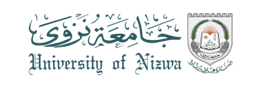 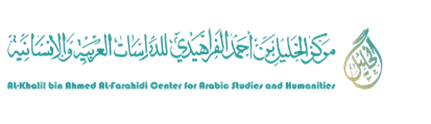 جــــامعة نـــــــزوىمركز الخليل بن أحمد الفراهيدي للدراسات العربية والإنسانية استمارة تحكيم مخطوطة كتاب عنوان المخطوطة الكتاب : ...............................................................................ملاحظاتتوصية المحكميُنشريُنشر بعد التعديل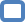 لا يُنشر